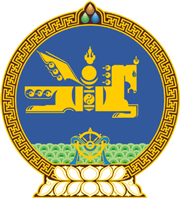 МОНГОЛ УЛСЫН ХУУЛЬ2022 оны 04 сарын 22 өдөр                                                                  Төрийн ордон, Улаанбаатар хот  МАЛ ХУЛГАЙЛАХ ГЭМТ ХЭРЭГТЭЙ  ТЭМЦЭХ, УРЬДЧИЛАН СЭРГИЙЛЭХ  ТУХАЙ ХУУЛЬД ӨӨРЧЛӨЛТ  ОРУУЛАХ ТУХАЙ1 дүгээр зүйл.Мал хулгайлах гэмт хэрэгтэй тэмцэх, урьдчилан сэргийлэх тухай хуулийн 16 дугаар зүйлийн 16.1 дэх хэсгийг доор дурдсанаар өөрчлөн найруулсугай:“16.1.Аймаг, сум, нийслэл, дүүрэг нь энэ хуулийн 4.1-д заасан салбар зөвлөлийн дэргэд мал хулгайлах гэмт хэрэгтэй тэмцэх, урьдчилан сэргийлэх сан байгуулж болно.”2 дугаар зүйл.Мал хулгайлах гэмт хэрэгтэй тэмцэх, урьдчилан сэргийлэх тухай хуулийн 4 дүгээр зүйлийн 4.1 дэх хэсэг, 16 дугаар зүйлийн 16.3 дахь хэсгийн “нийслэл, сум,” гэснийг “сум, нийслэл,” гэж, 10 дугаар зүйлийн 10.1 дэх хэсгийн “дүүрэг, баг” гэснийг “баг, дүүрэг” гэж тус тус өөрчилсүгэй.МОНГОЛ УЛСЫН 	ИХ ХУРЛЫН ДАРГА 				Г.ЗАНДАНШАТАР